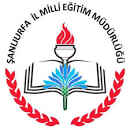                                             GİZLİ                                                         1- AMAÇ :Bu planın amacı ......................................Okulu Müdürlüğünün Olağanüstü Hal, Seferberlik ve Savaş Hali ile NATO, Milli tatbikatlarda, ve gerektiğinde diğer kriz hallerinde uyulabilmesi ve hükümet otoritesinin devamı açısından görevlerinin yeterli biçimde(24 saat süre ile devamını) ifa edilebilmesi amacı ile hazırlanmıştır.2- KAPSAM :Bu plan .............................Okulu Müdürlüğünün Olağanüstü Hal, Seferberlik ve Savaş hali ile NATO, Milli tatbikatlarda, ve gerektiğinde diğer kriz hallerinde uygulanarak 24 saat süreli çalışmasına ait esasları kapsar.3- SORUMLULUK :Bu planda belirlenen görevlerin uygulanmasından............................................Okulu Müdürü, yürütülmesinden .......................................Okulu Müdür Yardımcıları  sorumludur.TANIMLAR:Bu planda geçen deyimlerden;a- Seferberlik:Devletin tüm güç ve kaynaklarının, başta askeri güç olmak üzere, savaşın ihtiyaçlarını karşılayacak şekilde hazırlanması, toplanması, tertiplenmesi ve kullanılmasına ilişkin bütün faaliyetlerin uygulandığı, hak ve hürriyetlerin kanunlarla kısmen veya tamamen sınırlandırıldığı hali,b- Savaş:Devletin bekasını temin etmek, milli menfaatleri sağlamak ve milli hedefleri elde etmek amacıyla, başta askeri güç olmak üzere devletin maddi ve manevi tüm güç ve kaynaklarının, hiç bir sınırlamaya tabi tutulmadan kullanılmasını gerektiren silahlı mücadeleyi,c- Topyekûn Savunma:Ülkenin maddi ve manevi tüm güç ve unsurlarıyla bir bütün halinde savunulmasını, ifade eder.Diğer Kriz Halleri:1- Dış Tehditler: Yurt dışında, Türkiye’nin toprak bütünlüğüne, egemenlik haklarına, milli hedef ve menfaatlerine yönelik tehdit emarelerinin belirmesi ve gelişme göstermesi, büyük göçler.Yaygın Şiddet Hareketleri: Yurt içinde Anayasa ile korunan hür demokrasi düzeyini, temel hak ve hürriyetlerini ortadan kaldırmaya yönelik aşağıdaki yaygın ve şiddet hareketlerine ait ciddi belirtilerin ortaya çıkması veya şiddet olayları nedeniyle kamu düzeninin bozulması;Terör olayları,Kanunsuz grev, lokavt ve iş bırakma eylemleri,Etnik yapı, din ve mezhep farklılıklarından kaynaklanan olaylar,                                                        GİZLİ1                                             GİZLİ                                       3-Olağanüstü Hal: Tabii afet, tehlikeli salgın hastalıklar veya ağır ekonomik bunalımlar Anayasa ile kurulan hür demokrasi düzeni veya temel hak ve hürriyetleri ortadan kaldırmaya yönelik yangın şiddet hareketlerine ait ciddi belirtilerin ortaya çıkması veya şiddet olayları sebebi ile kamu düzeninin ciddi şekilde bozulması halleridir.
 4- Tabii Afetler:DepremSel baskını ve TaşkınÇığ düşmesiToprak kaymasıKaya düşmesiKaza, deniz ve havada meydana gelebilecek büyük ölçekli kazalar5-İltica ve Büyük Nüfus Hareketleri:6-Tehlikeli ve Salgın Hastalıklar:7-Büyük Yangınlar:Bina ve Tesis YangınlarıOrman YangınlarıGemi Yangınları8-Radyasyon, Hava Kirliliği ve Kontrolü Yönetmeliğine Uygun Olmayan Şartlar:9-Ağır Ekonomik Bunalımlar:10-Toplu Olarak Meydana Gelen Zehirlenmeler:11-Diğer Hallerde: Eğitim hizmetlerinin yetersizliği söz konusu olduğunda Milli Eğitim Bakanlığı, İl Milli Eğitim Müdürlükleri, bağlı ve ilgili kuruluşların koordinasyonu ile sunulacak eğitim hizmetlerini kapsar.4- FARAZİYELER:      	a)- Ülkemizin Jeopolitik durumu göz önüne alındığında, dışardan bir saldırının olabileceği veya kendi inisiyatifimizle bir savaşa girebileceğimiz ve savaş halinin ortaya çıkabileceği,   	b)-Vatan ve Cumhuriyete karşı silahlı ve eylemli bir kalkışmanın veya ayaklanmanın olabileceği      	c)-Anayasanın tanıdığı, özgürlükçü demokratik düzeni veya temel hak ve hürriyetleri ortadan kaldırmaya yönelik şiddet hareketlerinin olabileceği, 	d)- Büyük çaplı yangınlar, doğal afetler ve salgın hastalıkların baş gösterebileceği,
 	Bütün bu durumla birlikte 24 saat Devamlı Çalışma Statüsüne geçirilmesinin istenebileceği farz ve kabul edilmiştir.25- GÖREVLER:24 saat süreli çalışma düzeninde birimler; barıştaki görevine aynen devam ederler.Mesainin 24 saat devamlı olarak yürütülmesini sağlamak üzere hazırlanan 3 vardiya    	     halindeki çalışma düzeni EK–1,dir.EK–1 listede yer alan yönetici personel ile ilgili, üst makamların Valiliğin Olağanüstü Hal ve Seferi durumlarında iç hizmet talimatı esaslarına göre çalışır ve İl Afet ve Acil Durum Müdürü,  İzmir İl Millî Eğitim Müdürlüğü Afet ve Acil Durum İrtibat Merkezi ile sürekli temas halinde bulunur.EK–1 Listedeki hizmet birimlerinin karşısında belirtilen personel, belirtilen vardiyada ………………………….Okul/kurum amirin talimatına uygun olarak ve verilecek emirler doğrultusunda yürütür.Seferberlik ve Savaş Halinden kaynaklanan ve Başbakanlık Harekât Merkezi tarafından verilen görevleri ivedilikle yaparlar.6- ÇALIŞMA ESASLARI :.........................................Okulunun 24 saat süreli çalışma düzeni 3 vardiya halinde (08.00 - 16.00) (16.00 - 24.00) (24.00 - 08.00) saatleri arasında birimlerin görevlendireceği kilit personel tarafından nöbet çizelgesindeki sıraya göre yapılır.24 saat süreli çalışma planı dışında kalan personel normal mesaisine devam edecekler veya verilecek talimatlar doğrultusunda hareket edeceklerdir.Plan uygulamaya konulduğunda vardiyalar yedi günde bir değiştirilecektir.24 saat süreli vardiyalı olarak çalışacak personelin sosyal ihtiyaçları (Yiyecek, içecek) ile şoför ve hizmetli görevlileri Bütçe Şubesi tarafından karşılanacaktır.Bu çalışma sistemi ile ilgili birimlerce gerekli görülen konularda üst makamlarla koordine yapılacaktır.GİZLİ3                                          GİZLİ                                    EK-1aT.C.MİLLİ EĞİTİM BAKANLIĞIİL MİLLİ EĞİTİM MÜDÜRLÜĞÜ......................................OKULU MÜDÜRLÜĞÜÜÇ VARDİYA HALİNDE ÇALIŞACAK PERSONEL LİSTESİGİZLİ4GİZLİEK-1bGİZLİ5GİZLİEK-1cGİZLİ6                                        GİZLİ                                        AÇIKLAMALAREk-l de isimleri karşısında (x) işareti olan personel .............................................nın yönetiminde sorumlu vardiya amiridir.Ek-l de isimleri karşısında (+) işareti olan personel ....................................................... nin birim sorumlularıdır.Ek-l de isimleri karşısında işaret olmayan personel hizmetin gerektirdiği birim personelidir.Sekizer saatlik vardiya başlangıç saatleri, mesai durumuna göre değiştirilebilir.Plan uygulamaya konulduğunda vardiyalar 7 günde bir değiştirilebilir.24.00-08.00 vardiyalarında yeterli ancak diğer vardiyalara göre daha az personel görevlendirilmiştir.Planlama her vardiyada şoför ve teknik personel bulunacak şekilde yapılmıştır.Planlamaya sefer görevli olanlarda dâhil edilmiştir. Askere celpleri halinde yerlerine başka personel görevlendirilecektir.Mazereti nedeniyle vardiyasında bulunamayacaklar olduğunda görevin yürütülmesi ................................ Müdürünün direktifine göre yapılacaktır.Olağanüstü Hal, Seferberlik ve Savaş Hali ile NATO, Milli tatbikatlarda ve gerektiğinde diğer kriz hallerinde ............................... Müdürünün direktifine göre planda o günkü şartlara göre değişiklik yapılacaktır.                    Bu 24 Saat Süreli Çalışma Planı ……… sayfadan ibarettir. Tasdik ederim.…………………  Okul Müdürü  İMZAMühürGİZLİ7BİLGİ NOTUİZMİR MİLLİ EĞİTİM MÜDÜRLÜĞÜ SİVİL SAVUNMA HİZ. BİRİMİİLGİ: 2935 Sayılı Olağanüstü Hal Kanunu.2941 sayılı seferberlik ve savaş hali kanunuBaşbakanlık Seferberlik ve Savaş Hali Hazırlıkları Planlama DirektifiMilli Eğitim Bakanlığı Topyekûn Savunma Sivil Hizmetleri Genel Planı6/7337 sayılı Nöbetçi Memurluklarının Görev ve Sorumlulukları ile Çalışma Şekillerini Gösterir YönetmelikMilli Eğitim Bakanlığı Nöbetçi Memurluğu Özel TalimatıAÇIKLAMALAR :1-   Tüm sayfalar; numaralanacak, “ G İ Z L İ “ (kırmızı renkli) kaşesi sayfanın alt ve üst tarafına basılacak, sağ alt köşeler Kurum Amiri tarafından mühürlenip paraflanacak.2- Planın kaç sayfadan ibaret olduğunu gösteren tutanak,  planın sonuna eklenir.3-Planda silinti ve kazıntı yapılmayacaktır. 4-Bu 24 Saat Süreli Çalışma Planını ilimizdeki tüm resmi özel okul ve kurumlar hazırlayarak, imzaladıktan sonra kendi kurum sivil savunma klasöründe/dosyalarında muhafaza edeceklerdir. Aynı zamanda bir kopyasını İlçe Milli Eğitim Müdürlüğüne göndereceklerdir. İl Milli Eğitim Müdürlüğü tarafından istenildiğinde İlçeler toplu halde Sivil Savunma Hizmetleri Bürosuna göndereceklerdir.5- Bu plan sizlere kolaylık sağlaması bakımından; örnek bir çalışma olarak düzenlenmiştir. Lütfen değişiklikleri kurumunuza ve çevrenize göre uyarlayınız.6- Bu plana onay sayfası eklenmeyecektir.   Mümkün ise renkli çıktı alınız.                                      Sivil Savunma Uzmanı                                                                                           Sema AYDINT.C.İZMİR VALİLİĞİ…………………Okul/Kurum Müdürlüğü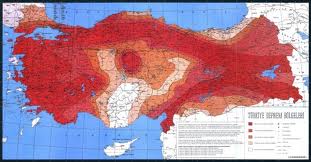  24 SAAT SÜRELİ 
ÇALIŞMA PLANI 2023VARDİYA SAATLERİSIRA NOADI VE SOYADIGÖREVİİMZABİRİNCİ VARDİYA08:00-16:001BİRİNCİ VARDİYA08:00-16:002BİRİNCİ VARDİYA08:00-16:003BİRİNCİ VARDİYA08:00-16:004BİRİNCİ VARDİYA08:00-16:005BİRİNCİ VARDİYA08:00-16:006BİRİNCİ VARDİYA08:00-16:007BİRİNCİ VARDİYA08:00-16:008BİRİNCİ VARDİYA08:00-16:009BİRİNCİ VARDİYA08:00-16:0010BİRİNCİ VARDİYA08:00-16:0011BİRİNCİ VARDİYA08:00-16:0012BİRİNCİ VARDİYA08:00-16:0013BİRİNCİ VARDİYA08:00-16:0014BİRİNCİ VARDİYA08:00-16:0015BİRİNCİ VARDİYA08:00-16:0016BİRİNCİ VARDİYA08:00-16:0017BİRİNCİ VARDİYA08:00-16:0018BİRİNCİ VARDİYA08:00-16:0019BİRİNCİ VARDİYA08:00-16:0020VARDİYA SAATLERİSIRA NOADI VE SOYADIGÖREVİİMZAİKİNCİ VARDİYA16:00-24:001İKİNCİ VARDİYA16:00-24:002İKİNCİ VARDİYA16:00-24:003İKİNCİ VARDİYA16:00-24:004İKİNCİ VARDİYA16:00-24:005İKİNCİ VARDİYA16:00-24:006İKİNCİ VARDİYA16:00-24:007İKİNCİ VARDİYA16:00-24:008İKİNCİ VARDİYA16:00-24:009İKİNCİ VARDİYA16:00-24:0010İKİNCİ VARDİYA16:00-24:0011İKİNCİ VARDİYA16:00-24:0012İKİNCİ VARDİYA16:00-24:0013İKİNCİ VARDİYA16:00-24:0014İKİNCİ VARDİYA16:00-24:0015İKİNCİ VARDİYA16:00-24:0016İKİNCİ VARDİYA16:00-24:0017İKİNCİ VARDİYA16:00-24:0018İKİNCİ VARDİYA16:00-24:0019İKİNCİ VARDİYA16:00-24:0020VARDİYA SAATLERİSIRA NOADI VE SOYADIGÖREVİİMZAÜÇÜNCÜ VARDİYA24:00-08:001ÜÇÜNCÜ VARDİYA24:00-08:002ÜÇÜNCÜ VARDİYA24:00-08:003ÜÇÜNCÜ VARDİYA24:00-08:004ÜÇÜNCÜ VARDİYA24:00-08:005ÜÇÜNCÜ VARDİYA24:00-08:006ÜÇÜNCÜ VARDİYA24:00-08:007ÜÇÜNCÜ VARDİYA24:00-08:008ÜÇÜNCÜ VARDİYA24:00-08:009ÜÇÜNCÜ VARDİYA24:00-08:0010ÜÇÜNCÜ VARDİYA24:00-08:0011ÜÇÜNCÜ VARDİYA24:00-08:0012ÜÇÜNCÜ VARDİYA24:00-08:0013ÜÇÜNCÜ VARDİYA24:00-08:0014ÜÇÜNCÜ VARDİYA24:00-08:0015ÜÇÜNCÜ VARDİYA24:00-08:0016ÜÇÜNCÜ VARDİYA24:00-08:0017ÜÇÜNCÜ VARDİYA24:00-08:0018ÜÇÜNCÜ VARDİYA24:00-08:0019ÜÇÜNCÜ VARDİYA24:00-08:0020TASTİK OLUNUR...../...../202...........................................Okulu Müdürü